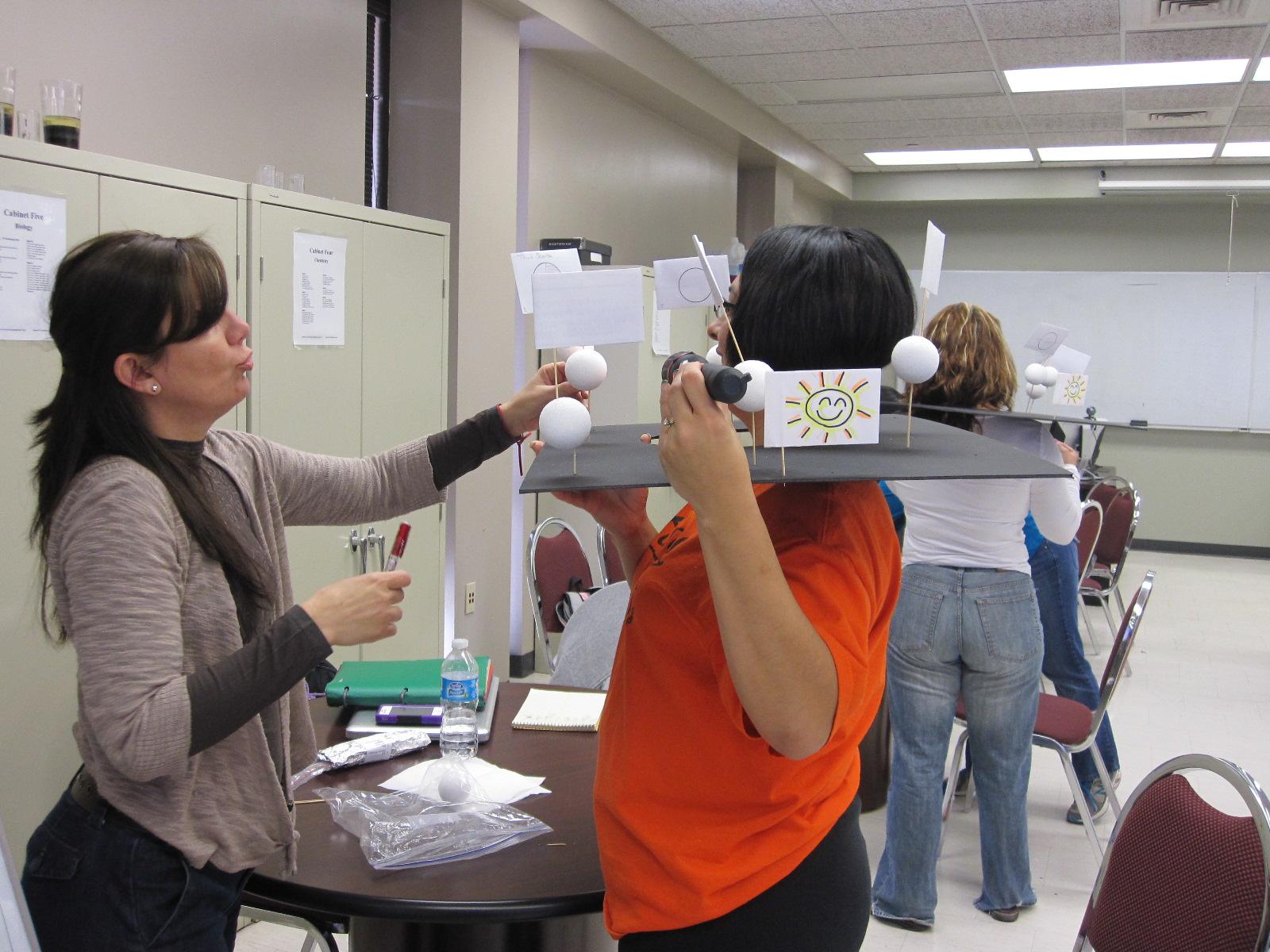 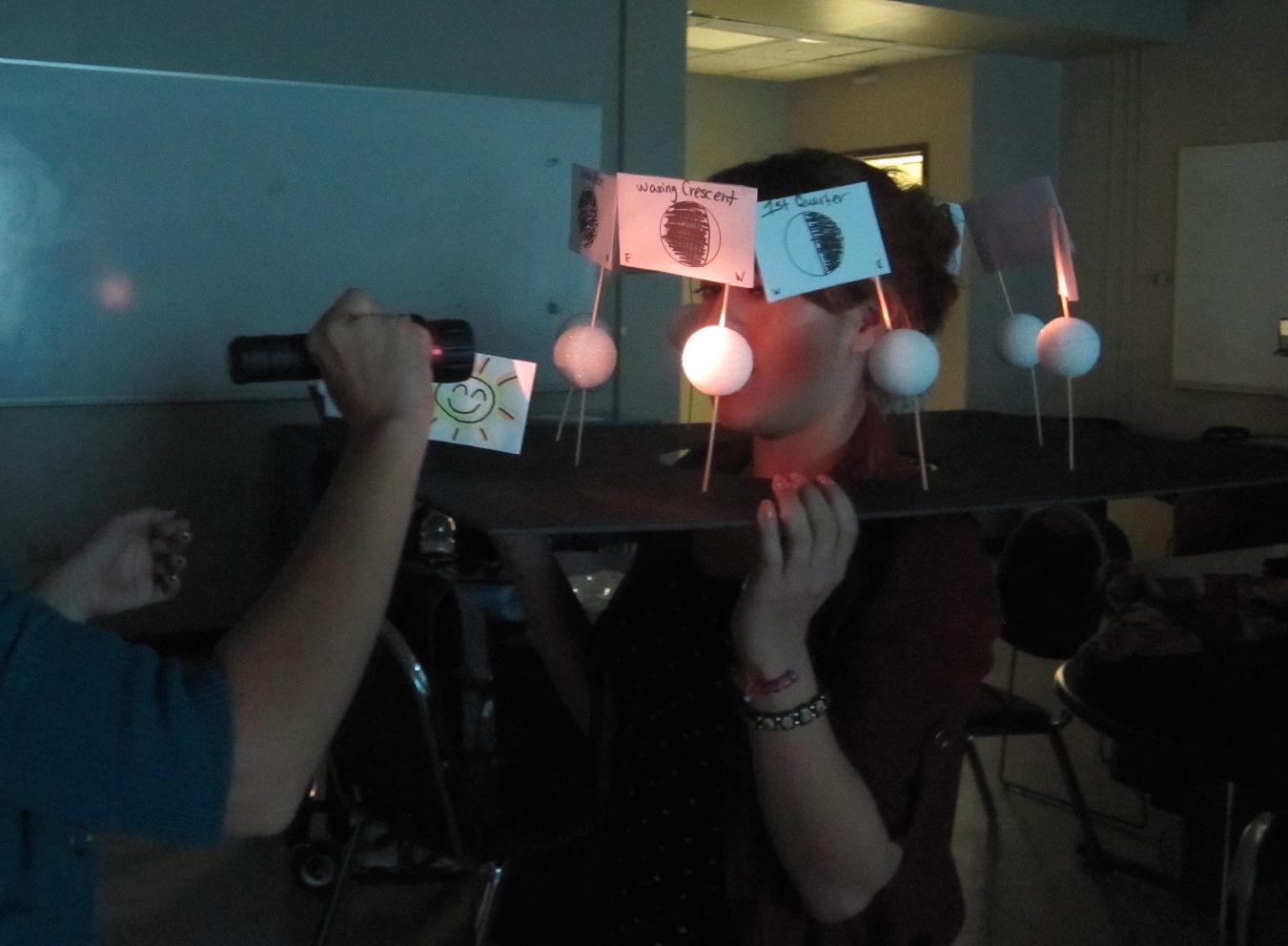 Constructing foam Moon phase models.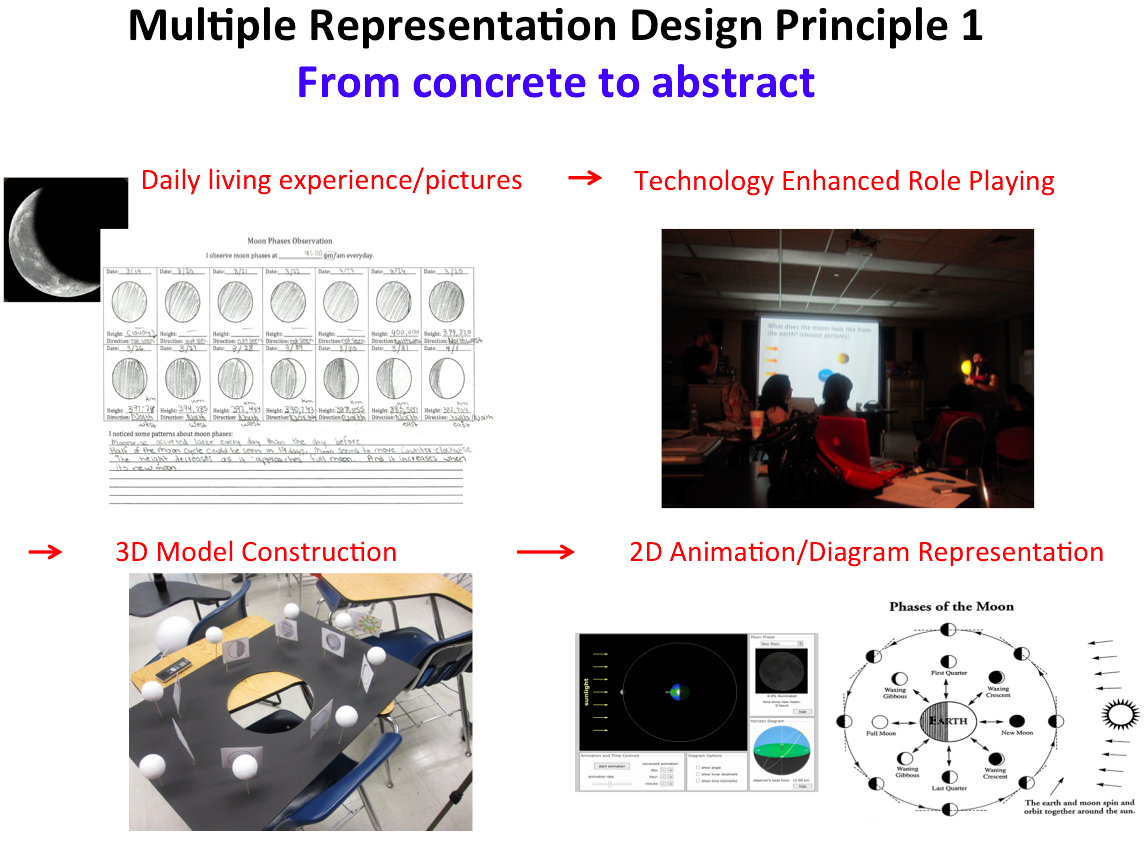 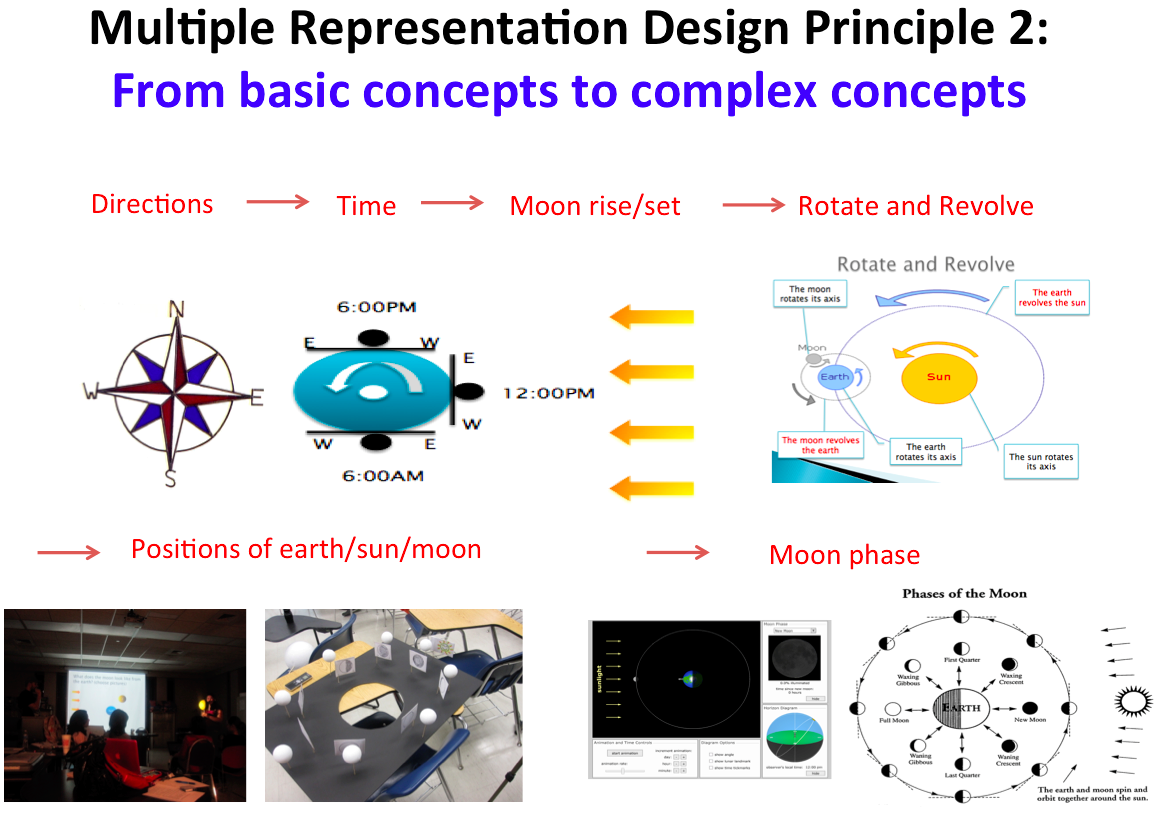 Multiple representation design principles: (1) from concrete to abstract and (2) from basic to complex.